Madison Golden K Kiwanis Scholarships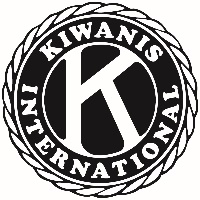 Kiwanis Club of Madison West FoundationChuck Stumpf, Secretary413 Samuel DriveMadison, WI  53717Program Objectives:The Madison Golden K Kiwanis Scholarships were established by the members of Madison Golden K Kiwanis Club. The club members requested the Kiwanis Club of Madison West Foundation administer the scholarships in accordance with their wishes. Successful applicants will demonstrate the objects of Kiwanis and have a record of scholarship, community service and leadership. The Kiwanis Club of Madison West Foundation is dedicated to assist the Madison Golden K Kiwanis Club in serving the children of the world. The Objects of Kiwanis International are:To give primacy to the human and spiritual rather than to the material values of lifeTo encourage the daily living of the Golden Rule in all human relationshipsTo promote  the adoption and the application of higher social, business, and professional standardsTo develop by precept and example, a more intelligent, aggressive, and serviceable citizenshipTo provide, through Kiwanis Clubs, a practical means to form enduring friendships, to render altruistic service, and to build better communities, andTo cooperate in creating and maintaining that sound public opinion and high idealism, which make possible the increase of righteousness, justice, patriotism, and goodwill.The Madison Golden K Kiwanis Scholarships will consist of two $1,000 scholarships which will be awarded to the Madison Public High School students who best exemplify the characteristics described above. One of the successful applicants must demonstrate financial need. The Madison Golden K Kiwanis scholarships will be awarded to two students from Madison West High Schools: Madison Memorial, Madison LaFollette, Madison West and Madison East - 2020.  Candidates for the Madison Golden K Kiwanis scholarships should have made significant contributions to their school community as well as to their neighborhood and city communities. They should be good students with strong leadership records. They should have a record of participation in extracurricular activities and be good citizens of their school and their community.Contributions to the scholarship fund may be made to the Kiwanis Club of Madison West Foundation, c/o Virgil Jurrens, Treasurer, 301 Walnut Grove Drive, Madison, WI 53717. Donations are tax deductible to the full extent of the law.ELIGIBILITY:Applicants for the Madison Golden K Kiwanis Club Scholarship must be high school seniors currently enrolled at one of the Madison High Schools who plan to attend a college or university in Wisconsin. There are no requirements regarding course of study. The scholarships checks will be transferred in the student’s name from the Kiwanis Club of Madison West Foundation to the bursar of the Wisconsin college, university or technical college designated by the students. Candidates must complete the attached application form and provide at least one (but not more than two) letter of reference from a faculty member who is able to evaluate the candidate’s qualifications. Selection of the awards recipients will be based on the following criteria:Community Service (30 points)Scholarship (15 points)Extracurricular activities (15 points)Leadership (10 points)Communication skills (10 points)Essay on the importance of community service (20 points).Award applications will be distributed to the high school guidance counselors. Key Club advisors, and other in order to identify qualified candidates.INSTRUCTION FOR APPLICANTS AND ADVISORSApplications will be distributed to high school counselors, Key Club advisors, and others no later than December 1 of the year preceding the selection and awarding of the scholarship.Counselors and advisors will receive copies of the application form with a cover letter recommending they distribute the form to students with exceptional records of service to their school and area communities.Completed applications and the recommendation form must be returned to the Kiwanis Club of Madison West Foundation no later than February 1 of the year in which the scholarship will be awarded. Please return all materials by mail to:Chuck Stumpf, SecretaryKiwanis Club of Madison West Foundation413 Samuel DriveMadison, WI 53717Applications will be reviewed and winners selected by an anonymous committee of members of the Madison West Kiwanis Club and the Kiwanis  Club of West Foundation Board of Directors. Announcement of the award recipients will be made no later than March 1 of the year the scholarships will be awarded.PREFERENCE will be given to applications which are printed or typed. Preference will also be given to applications that are completed in the space provided. DO NOT ADD ADDITIONAL PAGES.The recipients of the Madison Golden K Kiwanis Scholarships will receive a permanent plaque that will be presented at a regular meeting of Madison West Kiwanis Club. The recipients, parents and school counselor or advisor will be guests of the club at this award luncheon.The scholarship awards will be transferred to the Wisconsin college or university in the students’ name upon the receipt of verification of acceptance and enrollment in the school.